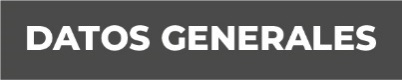 Nombre Janeth Cecilia Hernández PérezGrado de Escolaridad Licenciatura en DerechoCédula Profesional (Licenciatura) 4544668Teléfono de Oficina 271 71 2 80 64 Correo Electrónico jchernandez@fiscaliaveracruz.gob.mxFormación Académica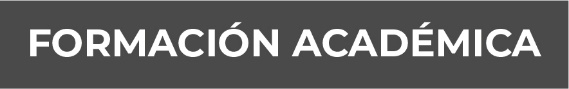 1998-2002Licenciatura en DerechoUniversidad VeracruzanaTrayectoria Profesional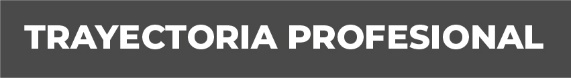 Diciembre 2004 – Octubre 2005Abogado Postulante Octubre 2005- Junio 2009Secretaria del Ministerio Publico Municipal de Carrillo Puerto, Veracruz Junio 2009 -noviembre 2020Fiscal Municipal de Carrillo Puerto, Veracruz  Conocimiento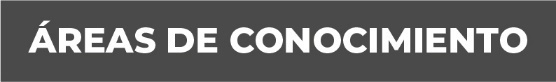 Derecho PenalDerecho Procesal Penal Derecho Constitucional Derecho Civil